C. TEHNIČNE ZAHTEVESPECIFIKACIJA BLAGA Z OKVIRNIMI letnimi količinami*Podatek morate vnesti v obrazec OBR-5 in OBR-5a Ponudba Op.: Ponudba mora vsebovati cene ORIGINALNIH  IN ENAKOVREDNIH tonerjev in črnil.TEHNIČNA SPECIFIKACIJA ENAKOVREDNIH TONERJEV IN ČRNIL ORIGINALOM, za sklop 2Kot enakovredni potrošni material se šteje potrošni material, ki je izdelan po enaki proizvodni specifikaciji kot originalen potrošni material, kar pomeni, da je enakovredni potrošni material visoko kvaliteten in izpolnjuje vse pogoje in zahteve, ki so zahtevani za originalen potrošni material. Od originalnega potrošnega materiala se razlikuje le v tem, da blagovna znamka potrošnega materiala ni enaka blagovni znamki proizvajalca naprav za tiskanje.Enakovredni izdelki originalom iz drugega sklopa morajo imeti  ustrezen certifikat, ki omogoča uveljavljanje garancije strojne opreme, biti mora skladen  s standardi:ISO/IEC 19752:2004ISO/IEC 19798:2007ISO 14001ISO 9001OHSAS 18001ISO 24711:2007Ponudnik mora za vsak enakovredni, nadomestni (kompatibilni) material originalu, za tiskanje predložiti certifikat inštitucije za neodvisno testiranje kot so: BUYERSLAB-BLI, German Federal Institute for Materials Research and Testing, Rochester Institute of Technology – RIT, Spencer Lab, QualityLogic Inc ali drug enakovreden certifikat neodvisne institucije, s katerim izkazuje enakovredno kvaliteto originalnemu proizvodu v delu parametra zmogljivost števila natisnjenih strani.Ponudnik  v predhodnem odstavku navedeno zahtevo v ponudbi dokaže  tako, da obrazcu OBR. 13 predložiti  ustrezen certifikat.TEHNIČNA SPECIFIKACIJA 80g PAPIRJA, za sklop 3, (pozicija 281 in 282) Ustrezati mora tudi Uredbi o zelenem naročanju Za zagotovitev ustreznosti  fotokopirnega papirja A4 in A3 pod zap. št 281 in 282   naročnik zahteva tehnično specifikacijo proizvajalca, ki mora ustrezati spodaj navedenim standardom. Papir mora biti primeren za:a) lasersko ter injet črno-belo fotokopiranje in tiskanje,b) omogočati mora obojestransko fotokopiranje in tiskanje ter nadaljnjo obdelavo na ostali biro opremi (kuvertiranje …),c) zagotovljena mora biti stalna kvaliteta,d) in ustrezati določilom Uredbe o zelenem javnem naročanju, za katere so opredeljene temeljne okoljske zahteve.  Tehnična specifikacija proizvajalca papirja naj obsega naslednje tehnične parametre:Papir za fotokopiranje – lastnosti in mejne vrednostiOp.: Pridržujemo si pravico, da analizo papirja na stroške ponudnika izvedemo na Inštitutu za celulozo in papir v Ljubljani.Temeljne okoljske zahteve za papir na osnovi primarnih vlaken, ki izvirajo iz zakonitih virov:delež primarne vlaknine, pridobljene iz trajnostno upravljanih gozdov, v pisarniškem papirju, izdelanih iz primarne vlaknine, znaša najmanj 50 %; Ponudnik v predhodnem odstavku navedeno zahtevo v ponudbi dokaže tako, da priloži k  obrazcu OBR. 13  potrdilo, da ima blago znak za okolje tipa I, iz katerega izhaja,da papir izpolnjuje zahtevano tehnično specifikacijo, priloži tudi tehnično specifikacijo proizvajalca papirja.Naročnik:UNIVERZA V LJUBLJANIFAKULTETA ZA STROJNIŠTVOAškerčeva 6, LjubljanaŠt.Naziv in opis zahtevanega artiklaNaziv in opis ponujenega artiklaProizvajalec(firma/država)Proizvajalec(firma/država)EMOkvirna letnakoli-činaCena za enoto brez DDVVrednostbrez DDVVrednost z DDV123445678=6x79=8x st. DDVSKLOP 1 – PISARNIŠKI MATERIALSKLOP 1 – PISARNIŠKI MATERIALSKLOP 1 – PISARNIŠKI MATERIALSKLOP 1 – PISARNIŠKI MATERIALSKLOP 1 – PISARNIŠKI MATERIALSKLOP 1 – PISARNIŠKI MATERIALSKLOP 1 – PISARNIŠKI MATERIALSKLOP 1 – PISARNIŠKI MATERIALSKLOP 1 – PISARNIŠKI MATERIALSKLOP 1 – PISARNIŠKI MATERIALFlomaster 0,4 kot Pilot BL-GC4 ali enakovrednokos50Roller 0,7 kot Pilot BL-G2-7 ali enakovrednokos50Roller 0,5 kot Pilot BL-G2-5 ali enakovrednokos50Gel pisalo  0,7kot Pentel Energel BL77 ali enakovrednokos50Gel pisalo  0,5kot Pentel Energel BLN75 ali enakovrednokos50Svinčnik tehnični 0,5 kot Pilot ali enakovrednokos150Kemični svinčnik kot Pilot BGP10-F ali enakovrednokos500Flomaster permanent 0,4mm kot Stadtler 313 ali enakovrednokos200Flomaster  permanent 0,4mm 1/4 kot Stadtler 313 ali enakovrednozav50Flomaster permanent 0,4mm 1/6  Stadtler 313 ali enakovrednozav20Flomaster  za belo tablo 1/6 kot Staedtler 351 ali enakovrednozav20Flomaster  za belo tablo  kot Staedtler 351 ali enakovrednokos200Flomaster 1/4  za belo tablo kot Staedtler 351ali enakovrednozav150Označevalec tekstakot Pilot SW-VLL ali enakovrednokos100Označevalec tekstaset 1/6 kot Pilot SW-VLL ali enakovrednozav50Svinčnik grafitni HBz radirko kos200Tehnične  mince 0,5 mm grafitne HB 1/12zav200Vložek za rollerpod zap. št. 2kos50Vložek za rollerpod zap. št. 3kos50Vložek za kemični svinčnik  pod zap. št. 7kos200Vložek LRN5 za gel pisalo BLN75 0.5mm ali enakovrednokos30Vložek LR7 za gel pisalo BL77kos30Roler 0,5 (kot Pilot BL-VB5 ali enakovredno)kos50Roler zlat-srebrn 0,8 kot Pentel hibrid roller ali enakovrednokos20Podpisna mapa A4 obr. 0,152 ali enakovrednokos10Mapa A4 z zavihki-prešpankos300Mape z zavihki in elastiko Esselte ali enakovrednokos200Ovojnica-vložna mapa  »U« A4 22x30 sijaj 50/1 130miczav300Ovojnica-mapa »L« A4  sijaj 50/1 130miczav100Mapa A4 PVC ali PP z kovinsko drsno sponkokos500Mapa rinčna, karton A4 18mm/4R, hrbet 30mmkos200Mapa rinčna, PVC A4, 25mm /4R, hrbet 33mmkos100Mapa s trakovi A4 karton-herbarij mapakos200Polmapa A4 250g karton za vpenjanje v registratorkos500Mapa A4 s klip sponko  30-listnakos50Pisarniške sponke clip, žične, 19mm, 1/12zav10Papirne sponke 25 mm 1/100 barvnezav100Papirne sponke 50 mm 1/100 barvnezav20Korekturni trak eko miška Edigs ali enakovrednokos20Korektura Edigs 25ml ali enakovrednokos80Spenjač Primula 12  veliki ali enakovrednoSpenjač Primula 12  veliki ali enakovrednokos25Spenjač Primula 6 mali ali enakovrednoSpenjač Primula 6 mali ali enakovrednokos15Sponke 6 mm za spenjač (zavitek 1/1000)Sponke 6 mm za spenjač (zavitek 1/1000)zav50Sponke 24/6 za spenjač(zavitek 1/1000)Sponke 24/6 za spenjač(zavitek 1/1000)zav120Luknjač  za papir Leitz 5138 ali enakovrednoLuknjač  za papir Leitz 5138 ali enakovrednokos20Škarje kovinske 21 cmŠkarje kovinske 21 cmkos25Kuverta A23 BO silikonKuverta A23 BO silikonkos5.000Kuverta A23 LO silikonKuverta A23 LO silikonkos10.000Kuverta bela B5  silikonKuverta bela B5  silikonkos5000Kuverta bela C4 silikonKuverta bela C4 silikonkos5000Registrator v škatli A4/80Registrator v škatli A4/80kos1000Registrator v škatli A4/50Registrator v škatli A4/50kos500Registrator v škatli A5/80Registrator v škatli A5/80kos100Arhivska škatla,38 x 27x 10 cmArhivska škatla,38 x 27x 10 cmkos100Etiketa ZW 3651 A4/100 ali enakovrednoEtiketa ZW 3651 A4/100 ali enakovrednozav5Etiketa ZW 3474 A41/100ali enakovrednoEtiketa ZW 3474 A41/100ali enakovrednozav5Etikete ZW 3422 70x35 1/100 ali enakovrednoEtikete ZW 3422 70x35 1/100 ali enakovrednozav10Ovitek za CD papirnat 1/100Ovitek za CD papirnat 1/100zav5Trgovski papir A3 nizki karo 1/260Trgovski papir A3 nizki karo 1/260zav25Trgovski papir A3 črtan 1/260Trgovski papir A3 črtan 1/260zav25Trgovski papir A3 visoki karo 1/260Trgovski papir A3 visoki karo 1/260zav50Trgovski papir A3 brezčrten 1/260Trgovski papir A3 brezčrten 1/260zav25Post-it listki 127X76 mm ali enakovrednoPost-it listki 127X76 mm ali enakovrednozav20Označevalci v obliki puščice 4 kot Post It 684 ali enakovrednoOznačevalci v obliki puščice 4 kot Post It 684 ali enakovrednozav100Papirnate kocke 90x90x90, lepljene belePapirnate kocke 90x90x90, lepljene beleblok10Samolepilni lističi v kocki 76x76mm  450 lističev barvnihSamolepilni lističi v kocki 76x76mm  450 lističev barvnihblok150Post-it 3/38x51 ali enakovrednoPost-it 3/38x51 ali enakovrednozav100Barvni ločilni listi PP,A4 z numerično oznako zavihkov 1-12,Barvni ločilni listi PP,A4 z numerično oznako zavihkov 1-12,zav50Pregradni karton za v registrator A5, karton,pakiran 1/10Pregradni karton za v registrator A5, karton,pakiran 1/10zav150Ovoji za spise obr.: 0,14 ali enakovrednokos2000Spirala za vezavo 8mm, PVC  1/100 belazav10Spirala za vezavo 12mm, PVC 1/100 belazav10Spirala za vezavo 25mm, PVC bela 1/50zav10Folija za vezavo, prozorna A4  0,25mm, 1/100zav10Platnice za vezavo, papir 250g, bel, glos, 1/100zav10Zvezek A4 trdi vez, črtan,100 listnikos350Zvezek A5 trdi vez, črtan,100 listnikos50Blok stenogram A4 črtan,  50l, lepljenkos60Blok stenogram A5 črtan,  50l, lepljenkos60Lepilo Uhu v tubi 33ml ali enakovrednokos20Lepilo Uhu stick 21g ali enakovrednokos30Lepilni trak velik rjav 48x66kos20Lepilni trak 19x33 prozorenkos150Lepilni trak 19x33 belikot Scotch Magic 810 ali enakovrednokos250Nam. stojalo s podajalcem lepilnega traku, kot Scotch  C38 ali enakovrednokos20Tehnični nož veliki,  kot Wedo 18 ali enakovrednokos5Rezilo za tehnični nož18 mmkos5Kovinski šilček enojni v plastični dozikos20Bombice za nalivnike 1/5 modrezav15Brisalec za belo tablo magnetnikos30Ravnilo PVC 20 cmkos10Ravnilo PVC 50 cmkos5Geo trikotnik 16cmkos15Lonček za sponke PVC magnetnikos15Lonček za pisala PVCkos10Radirka kot Mars plastic Staedtler 526 50 ali enakovrednokos50Kazalnik laserski,z aplikacijo Power Pointkos20Baterije Duracel LR3 AAA ali enakovrednokos100Baterije Duracel LR6 AA ali enakovrednokos100Polnilne baterija Duracell LR3 AAA  ali enakovrednokos50Polnilne baterija Duracell LR6 AA  ali enakovrednokos50Obrazec 6,25  Zahtevnica samokopirni, blok A5blok100Obrazec 0,54 dopust samokopirni, blok A6blok50CD-R 80 min/700MB,52Xkos50DVD +R 4,7 Gkos100DVD+R 1/25, 4,7 Gzav20Čistilo za LCD ekranekos20USB ključek  32GBkos100USB ključek  64GBkos100Datirka Trodat 4810 printy ali enakovrednokos5Kreda bela okrogla 1/100zav50SKUPAJ VREDNOST  Z DDV V EUR ZA  SKLOP 1*SKUPAJ VREDNOST  Z DDV V EUR ZA  SKLOP 1*SKUPAJ VREDNOST  Z DDV V EUR ZA  SKLOP 1*SKUPAJ VREDNOST  Z DDV V EUR ZA  SKLOP 1*SKUPAJ VREDNOST  Z DDV V EUR ZA  SKLOP 1*SKUPAJ VREDNOST  Z DDV V EUR ZA  SKLOP 1*SKUPAJ VREDNOST  Z DDV V EUR ZA  SKLOP 1*SKLOP2 – ORIGINALNI OZIROMA ENAKOVREDNITONERJI IN ČRNILASKLOP2 – ORIGINALNI OZIROMA ENAKOVREDNITONERJI IN ČRNILASKLOP2 – ORIGINALNI OZIROMA ENAKOVREDNITONERJI IN ČRNILASKLOP2 – ORIGINALNI OZIROMA ENAKOVREDNITONERJI IN ČRNILASKLOP2 – ORIGINALNI OZIROMA ENAKOVREDNITONERJI IN ČRNILASKLOP2 – ORIGINALNI OZIROMA ENAKOVREDNITONERJI IN ČRNILASKLOP2 – ORIGINALNI OZIROMA ENAKOVREDNITONERJI IN ČRNILASKLOP2 – ORIGINALNI OZIROMA ENAKOVREDNITONERJI IN ČRNILASKLOP2 – ORIGINALNI OZIROMA ENAKOVREDNITONERJI IN ČRNILASKLOP2 – ORIGINALNI OZIROMA ENAKOVREDNITONERJI IN ČRNILABrother TN-241BKHL3140 ali enakovrednokos2Brother TN-241CHL3140 ali enakovrednokos1Brother TN-241MHL3140 ali enakovredno kos1Brother TN-241YHL3140 ali enakovrednokos1CAN C-EXV33 IR2520/25/30 ali enakovrednokos3CAN C-EXV34 BKIR-C2220i ali enakovrednokos2CAN C-EXV34 CY     IR-C2220i ali enakovrednokos2CAN C-EXV34 M     IR-C2220i ali enakovrednokos2CAN C-EXV34 Y     IR-C2220i ali enakovrednokos2CAN C-EXV50  BK IR-1453 ali enakovrednokos2CAN CRG-719 BK LBP6300/MF5840 ali enakovrednokos5CAN CRG-719 CY LBP6300/MF5840 ali enakovrednokos3CAN CRG-719 M LBP6300/MF5840 ali enakovrednokos3CAN CRG-719 Y LBP6300/MF5840 ali enakovrednokos3CAN FX-10 L100/120/140 ali enakovrednokos3HP C7115X 1200/1000W ali enakovrednokos3HP CB436A 36A P1505kos3HP CB540A,  BK CP1215 ali enakovrednokos8HP CB541A,  C CP1215 ali enakovrednokos5HP CB542A,  Y CP1215 ali enakovrednokos5HP CB543A  M CP1215 ali enakovrednokos5HP CC530A  BK CP2025 3,5K ali enakovrednokos5HP CC530AD BK 2xA CP2025 ali enakovrednokos5HP CC531A, C  CP2025 ali enakovredno kos5HP CC532A, Y  CP2025 ali enakovredno kos5HP CC533A, M CP2025 ali enakovrednokos5HP CE250A BKCP 3525 ali enakovrednokos5HP CE251A, C CP3525 ali enakovredno kos3HP CE252A, Y CP3525 ali enakovredno kos3HP CE253A, M CP3525 ali enakovredno kos3HP CE255A CP3015/D, 6K ali enakovrednokos3HP CE278A P156X/P1600 ali enakovrednokos5HP CE285AP1102, M1130 ali enakovrednokos5HP CE320A  128A CP1525 ali enakovrednokos5HP CE321A 128A CP1525 ali enakovrednokos2HP CE322A 128A CP1525 ali enakovrednokos2HP CE323A  128A CP1525 ali enakovrednokos2HP CF400X 201X M252N ali enakovrednokos5HP CF401X 201X M252N ali enakovrednokos3HP CF402X 201X M252N ali enakovrednokos3HP CF403X 201X M252N ali enakovrednokos3HP CE410X 305X M451 ali enakovrednokos10HP CE411A 305A M451 ali enakovrednokos5HP CE412A  305A M451 ali enakovrednokos5HP CE413A 305A M451 ali enakovrednokos5HP CE505X,  BK   P20X5, 6,5K ali enakovrednokos10HP CF210X  131X M276n ali enakovrednokos5HP CF211A , 131A  M276n ali enakovrednokos3HP CF212A , 131A  M276n ali enakovrednokos3HP CF213A , 131A  M276n ali enakovrednokos3HP CF226X 26X M402 ali enakovrednokos2HP CF230X 30X M203 ali enakovredno kos2HP CF283X  83X, M125/ M127 ali enakovrednokos5HP CF360X 508X BKM552/553 ali enakovredno kos2HP CF361X 508X BKM552/553 ali enakovrednokos1HP CF362X 508X BKM552/553  ali enakovrednokos1HP CF363X 508X BKM552/553  ali enakovrednokos1HP CF380X 312X  M476 ali enakovrednokos5HP CF381A 312A  M476 ali enakovrednokos3HP CF382A 312A  M476 ali enakovrednokos3HP CF383A 312A  M476 ali enakovrednokos3HP CF410X BK M452 ali enakovrednokos8HP CF41(1,2,3)X (C,M,Y), M452 ali enakovrednokos15HP Q2612A LJ1010/12/15 ali enakovrednokos5HP Q2613A LJ1300 ali enakovrednokos2HP Q6000A BK CLJ16/260X ali enakovrednokos5HP Q6001A CLJ16/260X ali enakovrednokos3HP Q6002A CLJ16/260X ali enakovrednokos3HP Q6003A CLJ16/260X ali enakovrednokos3HP Q7553ALJP2015 3k ali enakovrednokos3Konica MinoltaTN-321 BK BH C284 ali enakovrednokos2Konica MinoltaTN-321 CY BH C284 ali enakovrednokos2Konica MinoltaTN-321 Y BH C284 ali enakovrednokos2Konica MinoltaTN-321 M  BH C284 ali enakovrednokos2KYOC TK-590BKC5250, 7K ali enakovrednokos5KYOC TK-590CC5250, 5K ali enakovrednokos3KYOC TK-590MC5250, 5K ali enakovrednokos3KYOC TK-590YC5250, 5K ali enakovrednokos3SAMSUNG MLT-D111SM- 2020 ali enakovrednokos5SAMS. MLT D1042SSCX – 3205 ali enakovrednokos5XEROX 106R02182  Phaser 3040 ali enakovrednokos2XEROX 106R1463, CY, 6121 ali enakovrednokos1XEROX 106R1464 MA,  6121 ali enakovrednokos1XEROX 106R1465   YE,  6121 ali enakovrednokos1XEROX 106R1476 BK 6121 ali enakovrednokos1OKI 45396216, BK,ES7470/ ES7480,15K ali enakovrednokos6OKI  45396215, CYES7470/ ES7480,11,5K ali enakovrednokos3OKI  45396214, MAES7470/ ES7480,11,5K ali enakovredno kos3OKI  45396213, YEES7470/ ES7480,11,5K ali enakovredno kos3INK HP 51645AE No. 45, DJ710C ali enakovrednokos2INK HP C6578DNo. 78, DJ920C ali enakovrednokos2INK HP C9351CE No. 21XL BK 1410 ali enakovrednokos2INK HP C9352CE No. 22XL C 1410 ali enakovrednokos2INK HP C6656AE No. 56, DJ 5550 ali enakovrednokos2INK HP C6657AE No. 57, DJ5550 ali enakovrednokos2INK HP CN684EE BK 364XL D5460 ali enakovrednokos5INK HP CB323EE CY, 364XL D5460 ali enakovrednokos5INK HP CB324EE MA, 364XL D5460 ali enakovrednokos5INK HP CB325EE YE, 364XL D5460 ali enakovrednokos5INK HP CC654AE BK 901XL J4660 ali enakovrednokos2INK HP CC656AE C 901 J4660  ali enakovredno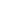 kos1INK HP CD972  CY, 920XL OJ65/7000 ali enakovrednokos4INK HP CD973 MA, 920XL OJ65/7000 ali enakovrednokos4INK HP CD974 YE, 920XL OJ65/7000 ali enakovrednokos4INK HP CD975 BK, 920XL OJ65/700 ali enakovrednokos8INK HP CN045AE BK, 950XL OJ8100 ali enakovrednokos5INK HP CN046AE CY, 951XL OJ8100 ali enakovredno kos3INK HP CN047AE MA, 951XL OJ8100 ali enakovrednokos3INK HP CN048AE YE, 951XL OJ8100 ali enakovrednokos3INK HP CN053AE BK, 932XL OJ6X00 ali enakovrednokos3INK HP CN054AE CY, 933XL OJ6X00 ali enakovrednokos3INK HP CN055AE MA, 933XL OJ6X00 ali enakovrednoKos3INK HP CN056AE YE, 933XL OJ6X0 ali enakovrednokos3INK HP CZ101AE BK, 650 DJ251X ali enakovredno kos5INK HP CZ102AE C 650 DJ251X ali enakovrednokos3INK HP CZ109AE BK, 655 ADV4/500 ali enakovrednoKos3INK HP CZ110AE CY, 655 ADV4/500 ali enakovrednokos3INK HP CZ111AE MA,  655 ADV4/500 ali enakovrednokos3INK HP CZ112AE YE, 655 ADV4/500 ali enakovrednokos3INK HP F6V25AE BK, 652, IA4535 ali enakovrednokos3INK HP F6V24AE CY, 652, IA4535 ali enakovrednokos3INK CAN PGI-520BK, IP36/4600 ali enakovrednokos5INK CAN CLI-521 CY, IP36/4600 ali enakovrednokos5INK CAN CLI-521 MA, IP36/4600 ali enakovrednokos5INK CAN CLI-521 YE, IP36/4600 ali enakovrednokos5INK CAN CLI-551 BK XL, MG5450 ali enakovrednoKos5INK CAN CLI-551 CY  XL, MG5450 ali enakovrednokos5INK CAN CLI-551 MA XL, MG5450 ali enakovredno kos5INK CAN CLI-551 YE XL, MG5450 ali enakovrednokos5INK CAN PFI-107 BK, IPF670/770 ali enakovrednoKos3INK CAN PFI-107 MBK, IPF670/770 ali enakovrednoKos4INK CAN PFI-107 CY, IPF670/770 ali enakovrednoKos2INK CAN PFI-107 MA, IPF670/770 ali enakovrednoKos2INK CAN PFI-107 YE, IPF670/770 ali enakovrednoKos2INK CAN PGI-1500XLBK MB2000 ali enakovrednoKos2INK CAN PGI-1500XLCY MB2000 ali enakovrednoKos2INK CAN PGI-1500XLMA MB2000 ali enakovrednoKos2INK CAN PGI-1500XLYE MB2000 ali enakovrednoKos2INK CAN PG540XL + CL541XL, MG2250 ali enakovrednokpl3INK BROTH LC529XL BK, MCP-J200 ali enakovrednokos5INK BROTH LC525XL (C/M/Y), MCP-J200 ali enakovrednokos15INK EPSON T77414A BK, M100/105 ali enakovrednokos2INK EPS T664(2,3,4)4A (M,C,Y), M100/105 ali enakovrednokos6INK EPS T129540 (BK/C/M/Y), BX305 ali enakovrednokpl2INK EPS  T071540 (BK/C/M/Y),  DX4000 ali enakovredno kpl2C7115X BK ali enakovrednoKos4CB540A BK ali enakovrednoKos4CB541A C ali enakovrednoKos4CB542A Y ali enakovrednoKos4CB543A M ali enakovrednoKos4CC53(1,2,3)A (M,Y,C) ali enakovrednoKos12CC530A BK ali enakovrednoKos4CE25(1,2,3) (M,Y,C) ali enakovrednoKos12CE250 BK ali enakovrednoKos4CE40(1,2,3)X (M,Y,C) ali enakovrednoKos12CE400X BK ali enakovrednoKos4INK C9351A ali enakovrednoKos4INK C9352A ali enakovrednoKos4Q2612A BK ali enakovrednoKos4Q600(1,2,3)A(M,Y,C) ali enakovredno Kos12Q6000A BK ali enakovrednoKos4Q7553A BK ali enakovrednoKos4CE410X BK ali enakovrednokos4CE41(1,2,3) A (M,Y,C) ali enakovredno kos12CF410X BK ali enakovrednokos4CF41(1,2,3)X  (C,M,Y) ali enakovrednokos12C-EXV33 ali enakovrednoKos4106R02182 ali enakovrednoKos4SKUPAJ VREDNOST  Z DDV V EUR ZA SKLOP 2*SKUPAJ VREDNOST  Z DDV V EUR ZA SKLOP 2*SKUPAJ VREDNOST  Z DDV V EUR ZA SKLOP 2*SKUPAJ VREDNOST  Z DDV V EUR ZA SKLOP 2*SKUPAJ VREDNOST  Z DDV V EUR ZA SKLOP 2*SKUPAJ VREDNOST  Z DDV V EUR ZA SKLOP 2*SKUPAJ VREDNOST  Z DDV V EUR ZA SKLOP 2*SKUPAJ VREDNOST  Z DDV V EUR ZA SKLOP 2*SKLOP 3 – FOTOKOPIRNI PAPIRSKLOP 3 – FOTOKOPIRNI PAPIRSKLOP 3 – FOTOKOPIRNI PAPIRSKLOP 3 – FOTOKOPIRNI PAPIRSKLOP 3 – FOTOKOPIRNI PAPIRSKLOP 3 – FOTOKOPIRNI PAPIRSKLOP 3 – FOTOKOPIRNI PAPIRSKLOP 3 – FOTOKOPIRNI PAPIRSKLOP 3 – FOTOKOPIRNI PAPIRSKLOP 3 – FOTOKOPIRNI PAPIRSKLOP 3 – FOTOKOPIRNI PAPIRFOTOKOPIRNI PAPIR A4 80g  (1/ 500)FOTOKOPIRNI PAPIR A4 80g  (1/ 500)zav2.500FOTOKOPIRNI PAPIR A3 80g (1/ 500)FOTOKOPIRNI PAPIR A3 80g (1/ 500)zav50SKUPAJ VREDNOST  Z DDV V EUR ZA  SKLOP 3*SKUPAJ VREDNOST  Z DDV V EUR ZA  SKLOP 3*SKUPAJ VREDNOST  Z DDV V EUR ZA  SKLOP 3*SKUPAJ VREDNOST  Z DDV V EUR ZA  SKLOP 3*SKUPAJ VREDNOST  Z DDV V EUR ZA  SKLOP 3*SKUPAJ VREDNOST  Z DDV V EUR ZA  SKLOP 3*SKUPAJ VREDNOST  Z DDV V EUR ZA  SKLOP 3*SKUPAJ VREDNOST  Z DDV V EUR ZA  SKLOP 3*PARAMETRIEnoteStandardna metodaVrednostiGramaturag/m²ISO 53680 ±3Debelinamm/1000ISO 534103+/-3Upogibna togost MD CDmNISO 2493150+/-2070+/-10Hrapavost po metodi Bendtsenml/minISO 8791/2200 ±50Belina CIE%ISO 11475165+/-5ISO Belina z UV%ISO 2470115+/-5Opaciteta%ISO 2471min. 91UNIVERZA V LJUBLJANIFAKULTETA ZA STROJNIŠTVOProf. dr. Mitjan Kalin, dekan